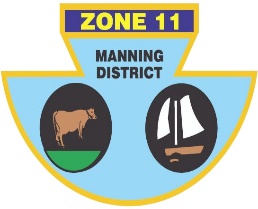                                          PO Box 358 , Taree 2430 Phone 02 6553 3330 ABN: 21 505 810 214Congratulations to the following players who have been selected to represent Zone 11 in the Pat Geary Memorial Fixture against Zone 2 (Newcastle), Zone 6 (Hunter) and Zone 14 (North Coast) on Saturday 26th and Sunday 27th November 2022.Reserves in no particular order and only if required:Damian PENNINGS (TL), David RICHARDSON (TB), Grant McKIRDY (TB), Mark ALDRIDGE (F)Venue: Forster Bowling ClubProgram: Three games of 21 ends; two on Saturday, starting at 10.00 am (Cards called @ 9.45 am, roll up @ 9.50 am) and one game on Sunday morning starting at 9.00 am (Cards called @ 8.45 am, roll up @ 8.50). Lunch follows 1st game on Saturday and after Sunday morning game.Attire: Royal Blue Pants/Shorts.  Zone shirts will be provided on the day for those players who do not have their own shirt.ARRIVAL: Players’ to arrive at Forster BC no later than 9.15 am on Saturday and no later than 8.30 am on Sunday.Transport: Players to arrange own transport and accommodation (if required).IF YOU ARE UNAVAILABLE, PLEASE CONTACT ERROL RUPRECHT ASAP ON 0424 371429Errol RuprechtChairman of SelectorsTEAM 1TEAM 2LEADKris MURTAGH (TB)Warren COCKSEDGE (TL)SECONDAsh BRYMER (TB)Daryl WEBSTER (OB)THIRDJason CASSIDY (G)Jason AURISCH (TB)SKIPShannon WHITE (F)Steve HARRIS (TB)TEAM 3TEAM 4LEADTrevor COSTA (H)Rex JOHNSTON (TB)SECONDPeter CASSAR (H)Noel JAMES (TB)THIRDCraig COLLIGAN (H)Steve PELL (F)SKIPMatt PEARCE (H)Peter SCHROEDER (F)